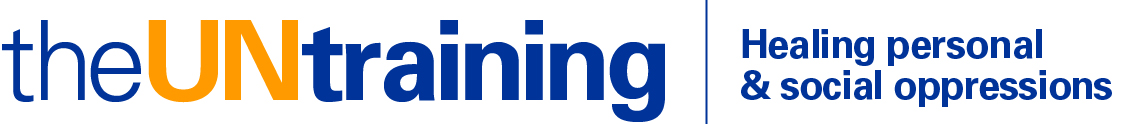 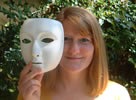 510-207-2377     www.untraining.org     info@untraining.orgPlease complete this application, attach as a word document and email to chinesegroup@untraining.org by March 19. You will be contacted to schedule an interview for prospective participants.Beyond Black and White: Being Chinese in AmericaApril – October 2021Your contact information:Date of Application:  Name: Address:Phone(s): H:                        	C: Good times for a phone or zoom conversation:Email address: __ Yes, I have checked my calendar and I can commit to all seven meetings (barring illness or an emergency):4th Saturdays: April 24, May 22, June 26, July 24, August 28, September 25, October 23. Time:  1 - 5 p.m. PT (Pacific Time)___  I am familiar with Zoom videoconferencing.___  I would like an introduction to using Zoom.Please answer questions 1 through 6.1  	How did you hear about the program? Please be specific.2  	What in your life is inspiring you to do the UNtraining at this time? Is there particular urgency for you personally? If so, what about?3  	Briefly, how and where do you encounter issues of race in your life?      4  	Have you done any anti-racism work before? If so, what kinds of programs/activities?5  	How do you identify being Chinese?      6  Is there anything else in your background or experience you would like us to know? 7  Your age (optional, but this helps us determine age diversity in our groups):Please attach your application as a Word document and email to chinesegroup@untraining.org by March 19.Thank you for your interest in the Chinese Group for 2021. Rita Shimmin and Ro Horton, founders510-235-3957 www.untraining.org info@untraining.org